2024.AASTA VIRUMAA VÕRKPALLI MEISTRIVÕISTLUSTE JUHENDVõistluste eesmärk ja ülesanneVõistluste eesmärk on selgitada välja 2024.aasta Virumaa meistrid meeste saalivõrkpallis. Võistluste ülesanne on võrkpalli edendamine ja populariseerimine Lääne – ning Ida-Virumaal, turniiride korralduse arendamine ning meisterlikkuse tõstmine, spordiharrastuse aktiviseerimine ja kogukonna kaasamine ning suurendamine. Aeg ja kohtVõistlused toimuvad kahes etapis:PÕHITURNIIR, kus mängitakse üks ring süsteemis “kõik kõigiga läbi”, perioodil 4.03.2024 – 15.05.2024. Mängud toimuvad osavõtvate võistkondade spordibaasidesse kohalesõitudega.FINAL FOUR turniir, mis toimub Rakvere Spordikeskuses vahemikus 24-25.05.2024 (kaks järjestikust päeva).JuhtimineVõistluste organiseerija on Tamsalu Võrkpalliklubi MTÜ. OsavõtjadVõistlustest võivad osa võtta Lääne – Virumaa ning Ida – Virumaa linnade, valdade, spordiklubide, koolide, asutuste ja muude ühenduste võistkonnad. Mängija tohib olla registreeritud ja mängida ainult ühe võistkonna koosseisus. Mängijal peab olema seos võistkonda esindava maakonnaga – päritoluseos , hetkel õppimas; hetkel töötamas.Võistkonna nimekirjas tohib olla kuni 14 mängijat ning kuni 1 taustajõud (treener, abitreener, massöör vms). Võistluspäeva kohtumisel tohib olla ülesandmiselehel kuni 12 mängijat ning kuni 1 taustajõud. Kõik võistkonnaliikmed peavad olema ühtses võistlusvormis.Võistkonnas on lubatud mängida kuni 2 (kaks) Cronimet Baltiliiga või välismaa kõrgliiga mängijal. Võistluste süsteem ja paremusjärjestuse selgitamineMängitakse rahvusvaheliste saalivõrkpalli määruste järgi.Mängitakse saalivõrkpalli MIKASA V200W palliga.Kõik meistrivõistluste mängud mängitakse “parem viiest” geimist. PÕHITURNIIR:Punkte jagatakse põhiturniiritabelisse skaala 0-3 vastavalt mängu tulemusele:3 punkti – 3:0 ; 3:12 punkti – 3:21 punkt – 2:30 punkti – 1:3 ; 0:3Punktide võrdsuse korral otsustab paremuse võitude arv, edasi üldine geimide suhe, selle võrdsuse korral üldine geimipunktide suhe.FINAL FOUR:PÕHITURNIIRI  lõppedes paigutatakse punktisumma alusel TOP4 võistkonnad FINAL FOUR poolfinaal mängudesse:1. ja 4. koht2. ja 3. kohtAutasustamine VIRUMAA VÕRKPALLAutasustatakse I koha saavutanud võistkonda VIRUMAA VÕRKPALL rändkarikaga ning võistkonnaliikmeid komplekteeritud auhindadega toetajate poolt. Autasustatakse I – III koha saavutanud võistkonda karikaga.Võistkonnaliikmeid vastavalt kuld-, hõbe- ja pronksmedalitega ja diplomitega.Autasustamine INDIVIDUAALNEAutasustatakse FINAL FOUR parimat mängijat (MVP – most valuable player) eraldi karikaga. Autasustatakse FINAL FOUR dream team liikmeid (7 mängijat) eraldi karika ja auhinnaga.PANE TÄHELE: MVP ja dream team tiitlid antakse välja kõikide Final Four peetud mängude statistika alusel. MajandamineVõistluste tehnilise läbiviimise ja osavõtuga seoses olevad kulud kannavad osavõtjad.Osavõtumaks on 150€ võistkonna kohta. Osavõtumaks tuleb ülekandega kanda MTÜ Tamsalu Võrkpalliklubi arvelduskontole hiljemalt 19.02.2024NB! Osavõtumaks ei sisalda kohtunike tasu PÕHITURNIIRI kodumängudel. PÕHITURNIIRI mängudele kohtunike leidmise ja tasustamise katab võõrustaja võistkond. RegistreerimineVõistkondade registreerimine tuleb teostada hiljemalt 19.02.2024. Nõuetekohane registreerimisleht koos võistkonnapildiga tuleb saata e-maili teel aadressile kert.rang@gmail.com Võistkonna registreerimislehel peavad olema iga mängija kohta allolevad andmed:Ees – ja perekonnanimiSünniaasta ja – kuupäevVõistkonna registreerimislehel peavad olema kapteni/treeneri telefoninumber ja e-maili aadress! Alates 20.02.2024 ei ole võimalik mängijaid võistkonna registreerimislehele lisada! ÜldiseltMängude ajakava muutmise soovist tuleb teavitada vastasvõistkonna esindajat ning peakohtunikku. Lõppenud mängude tulemused koos korrektselt täidetud (punktid, võistkonnaliikmete nimed, mängu tulemus) protokollist pildiga tuleb koheselt pärast mängu lõppemist saata peakohtunikule SMS teel tel.nr 53 323 626 või e-maili aadressile kert.rang@gmail.com   Kõikide mängude tulemused kajastatakse Virumaa Meistrivõistluste Facebook ürituse lehel ning VIRUMAA VÕRKPALLi Instagrami kontol:https://www.facebook.com/virumaavorkpallhttps://www.instagram.com/virumaavorkpall/Kõik juhendis määratlemata küsimused lahendatakse peakohtuniku poolt vastavalt kehtivale võistlusmäärustele. Korraldaja jätab omale õiguse vajadusel muuta juhendit ja turniirisüsteemi.Tamsalu Võrkpalliklubi presidentPriit Maasik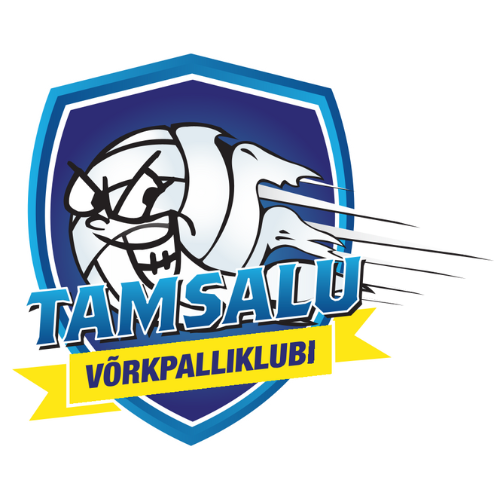 Priit Maasikmaasik.priit@gmail.com+372 51 985 115Võistluste direktor, juhatuse liigeKert Rangkert.rang@gmail.com+372 53 323 626 Võistluste peakorraldaja Kert Rangkert.rang@gmail.com+372 53 323 626 Võistluste peakohtunikSaajaMTÜ Tamsalu VõrkpalliklubiArvelduskonto nrEE252200221047661618Selgitus(võistkonna nimi)Summa150 €